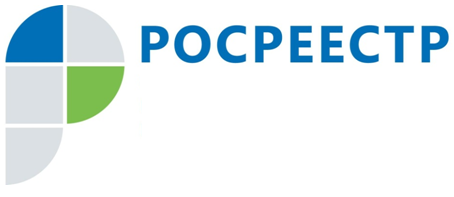 #РосреестрРосреестр: Можно ли построить дом на берегу водоема?Росреестр информирует "Рубрика "Вопрос - ответ": Можно ли построить дом на берегу водоема?"Росреестр разъясняет, что необходимо учитывать при строительстве жилого дома в прибрежной зоне.В рамках рубрики "Вопрос - ответ" Росреестр еженедельно публикует материалы, посвященные разъяснению актуальных вопросов в сфере земли и недвижимости.Отмечается, в частности, что разрешается приобретение участка, находящегося в пределах водоохранной зоны и прибрежной защитной полосы. Он может входить как в состав населенного пункта, так и в состав СНТ. Возвести индивидуальный жилой или садовый дом в границах водоохранных зон также можно, но его нужно обязательно оборудовать сооружениями, которые будут защищать водный объект от загрязнения. Исключениями являются случаи, когда открытый водоем является источником питьевой воды и возле него установлена зона санитарной охраны. На таких территориях жилищное строительство запрещается или ограничивается.Проверить, входит ли земельный участок в границы водоохранной зоны, можно заказав выписку из ЕГРН либо воспользовавшись онлайн-сервисом "Публичная кадастровая карта".Заместитель руководителя Управления Росреестра по Чеченской РеспубликеА.Л. Шаипов